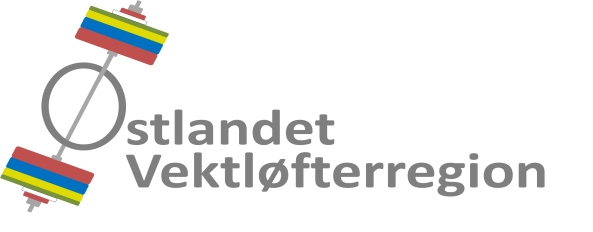 Referat fra styremøte 2015-04.Tid		: Torsdag, 20. august 2015, kl. 18.00.Sted		: Åsdalsveien 19 B, Oslo.Til stede	: Hans Martin Arnesen, Johan Thonerud, Rebecca Tiffin og   Andreas Nordmo Skauen.Ikke til stede	: Celine Olsen og Bent Furevik.Referent	: Hans Martin Arnesen.AVSLUTTEDE SAKER
10/14	FORBUNDSTINGET 2015
VEDTATT VIA INTERNETT09/15	REGIONSREKORDER- Regionsrekorder innføres fra og med RM 2015, som arrangeres 17. oktober 2015. - Som rekordfører er valgt Andreas Nordmo Skauen.
VIDEREFØRTE SAKER01/15	HANDLINGSPLAN- Navneendring ble godkjent av NVF 11. april 2015. - Melding om navneendring er sendt til Enhetsregisteret, idrettskretser og NIF Support.- Årsrapport er sendt til Regnskapsregisteret.- Søknad om momskompensasjon er sendt til NIF.- NVFs klubblederseminarRT representerer regionen på Klubblederseminaret, 27-29. september i Halmstad. - AIKs konferanse i forbindelse med kommunevalget.HMA representerer regionen på konferansen om styrking av idrettsråd og anleggsutvikling, 02. september, på Lørenskog. Hus, Lørenskog- Handlingsplanen 2016. Arbeidet med handlingsplan 2016 starter nå. Styremedlemmene kommer med innspill.Ansvarlig	: Hans Martin Arnesen.Status		: Videreføres.02/15	ØKONOMI- StatusHele tilskudd er mottatt fra Akershus IK, Oslo IK og NVF. Både i Oppland og Østfold er tilskuddet delt to deler, der den andre delen av tilskuddet utbetales først etter at planlagte tiltak er gjennomført. Fra Oppland IK er nå hele tilskuddet mottatt. Når det gjelder Østfold IK, er første del utbetalt, men det gjenstår noe aktivitet før siste del utbetales.Ansvarlig	: Johan Thonerud.Status		: Videreføres.03/15	KURS OG SAMLINGER- Kurs 2015. Trener 1 kurs - Modul II. og III gjennomført i Spydeberg. Instruktør Torstein Dæhlin. Dommerkurs. - Lør. 30 - søn. 31. mai.  Instruktør: Tryggve Duun. Sted: Kjeller skole.- Samlinger 2015. Sommersamling på Gjøvik ble gjennomført 04-05. juli 2015.- Kurs 2016Regionen vil sende forespørsel til medlemsklubbene for å finne ut hvem som er interessert i dommerkurs i 2016.- Samlinger 2016Forslag til samlinger i 2016 tas i mot nå for evaluering. Ansvarlig	: Rebecca Tiffin.Status		: Videreføres.08/15	PROFILERING- LogoStyret innbød til konkurranse om logo for organisasjonsleddet, og valget falt på forslaget til Andreas Nordmo Skauen.- Hjemmeside. Regionen ønsker å utvikle egen hjemmeside.Ansvarlig	: Bent Furevik og Hans Martin Arnesen.Status		: Videreføres.10/15	RM 2015- Regionsmesterskap 2015 Arrangeres 17. oktober av Spydeberg Atletene i Spydeberghallen, Spydeberg.Innbydelse sendes ut primo september 2015.  Ansvarlig	: Johan Thonerud.Status		: Videreføres.11/15	CHRISTIANIA ATLETKLUBB- Ny styrke- og vektløfterklubb er etablert i Oslo.Regionsstyret vedtok å gi Christiania Atletklubb et etableringstilskudd på kr 10 000,-.Samtidig oppfordres klubben til å stimulere sine medlemmer til å ta dommerkurs i vektløfting.Ansvarlig	: Hans Martin Arnesen.Status		: Avsluttes.12/15	REGIONSTRENERORDNING- Innspill til NVF om regionstrenere. Aktuelle spørsmål er:Kvalifikasjoner?Oppgaver?Instruks / avtale?Honorar?- Det ble vedtatt at HMA utarbeider et utkast.Ansvarlig	: Hans Martin Arnesen.Status		: Videreføres.13/15	ØM 2016 - ARRANGØR- Arrangør av ØM 2016 har trukket seg.Spydeberg Atletene har påtatt seg arrangementet, og redder dermed situasjonen.Ansvarlig	: Johan Thonerud.Status		: Avsluttes.14/15	BUSKERUD- NVF ber oss vurdere om også Buskerud kan være en del av Østlandet Vektløfterregion. Regionsstyret mener det er naturlig at spørsmålet først går til Vestfold Vektløfterkrets.Dersom Vestfold Vektløfterkrets ikke ønsker at Buskerud skal inngå i deres krets/region, er vi villig til å behandle saken på nytt. Ansvarlig	: Hans Martin Arnesen.Status		: Avsluttes.NESTE MØTE Tid og sted for neste møte bestemmes senere.Ansvarlig	: Hans Martin Arnesen.Status		: Videreføres.